YENİŞEHİR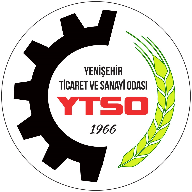 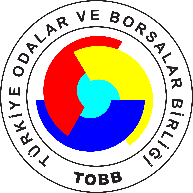 TİCARET SİCİLİ MÜDÜRLÜĞÜYENİŞEHİR TRADE REGİSTRY OFFİCESGEREKLİ EVRAKLARDilekçeTSM 24. Maddesine göre TaahhütnameNOT: https://mersis.gtb.gov.tr/ adresinden elektronik başvuru yapmanız gerekiyor.